В администрации района 24 декабря 2021 года состоялось очередное совместное заседание Антитеррористической комиссии в Залегощенском районе Орловской области и муниципальной оперативной группы     Его работу возглавили: председатель Антитеррористической комиссии Залегощенского района, Глава района В.Н. Замуруев, руководитель Оперативной группы в Залегощенском районе, начальник ОМВД России по Залегощенскому району Гуляев В.В.в заседании приняли участие руководители объектов жизнеобеспечения района и управляющих компаний.  Рассмотрены вопросы профилактики угроз совершения террористических актов, обеспечении антитеррористической защищенности объектов (территорий) и о готовности сил и средств МОГ в  Залегощенском районе Орловской области  к реагированию на осложнение оперативной обстановки в период подготовки и проведения  праздничных мероприятий, посвященных, Новому Году и Рождеству Христову на территории  Залегощенского района Орловской области. Также заслушана информация о ходе реализации на территории Залегощенского района мероприятий Комплексного плана противодействия идеологии терроризма в Российской Федерации, в части касающейся организации работы по доведению лицам, прибывающим из стран с повышенной террористической активностью для временного проживания и осуществления трудовой деятельности на территории Залегощенского района Орловской области. О ходе реализации в 2021 году на территории Залегощенского района мероприятий «Комплексного плана противодействия идеологии терроризма в Российской Федерации на 2019-2023 годы» доложили: руководитель Оперативной группы в Залегощенском районе, начальник ОМВД России по Залегощенскому району Гуляев В.В, начальник отдела образования, молодежной политики, физической культуры и спорта  администрации района – И. В. Зубова, начальник отдела культуры и архивного дела администрации Залегощенского района С.А. Салькова. Участники заседания рассмотрели и рекомендовали к утверждению план работы антитеррористической комиссии Залегощенского района  на 2022 год.    О готовности к работе в случае возникновения террористических угроз доложили руководители объектов жизнеобеспечения района. По результатам работы приняты решения, даны поручения.    Подводя итоги, В.Н. Замуруев обратил внимание на важность рассмотренных вопросов, направил  всех на ответственный подход к работе в данном направлении.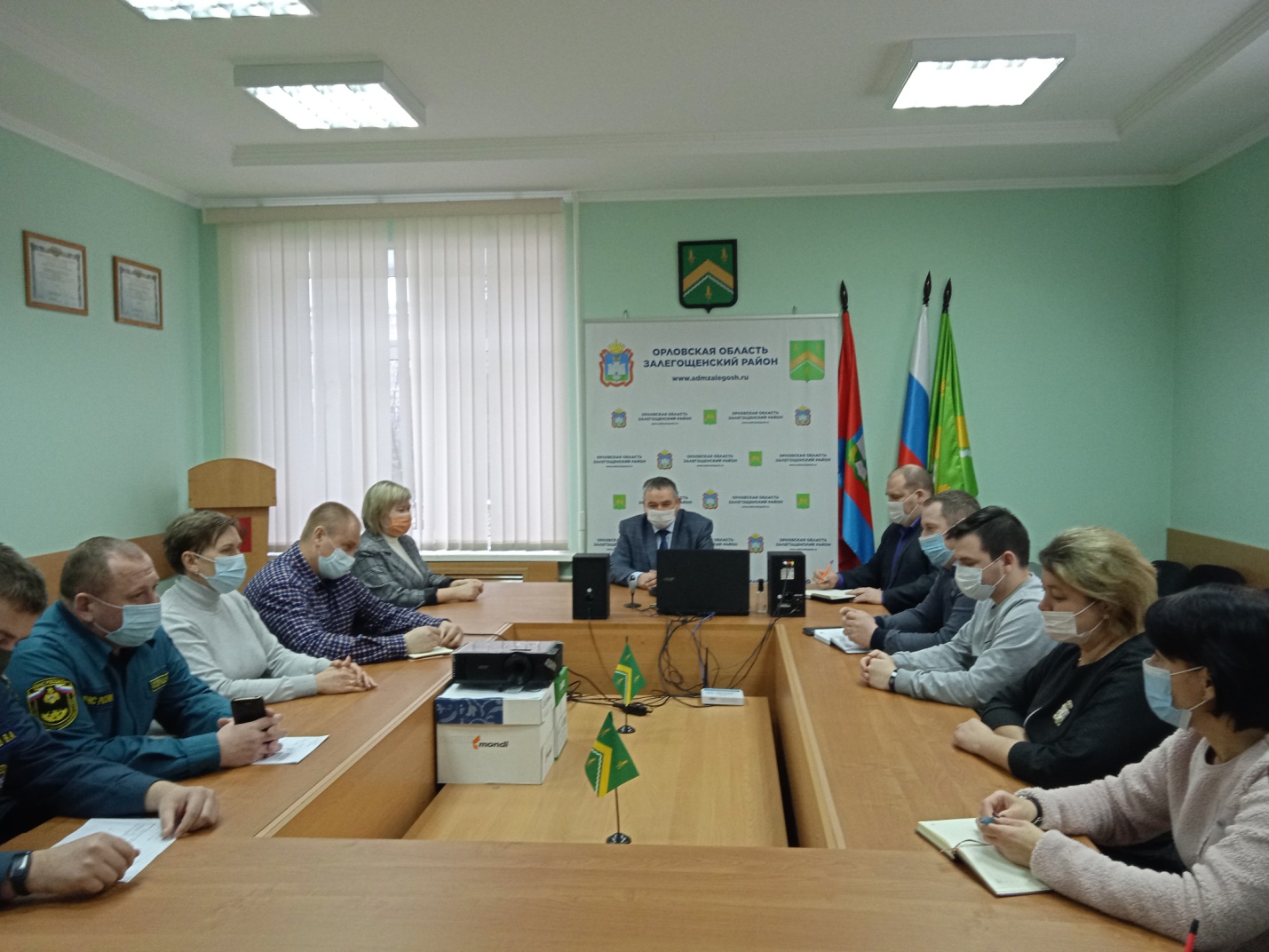 